	EĞİTİM	DESTEK EĞİTİM ODASI İŞLEYİŞ USUL VE ESASLARIDestek Eğitim Odası Nedir?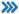 “Destek Eğitim Odası”, okul ve kurumlarda, kaynaştırma/bütünleştirme yoluyla eğitim uygulamaları kapsamında yetersizliği olmayan akranlarıyla birlikte aynı sınıfta eğitimlerine devam eden özel eğitim ihtiyacı olan öğrencilerin sunulan eğitim hizmetlerinden en üst düzeyde yararlanmaları amacıyla özel araç- gereçler ile eğitim materyalleri sağlanarak oluşturulmuş eğitim ortamlarıdır.Destek Eğitim Odası Açmak Zorunlu mudur?Kaynaştırma/bütünleştirme yoluyla eğitim uygulamaları kapsamında yetersizliği olmayan akranlarıyla birlikte aynı sınıfta eğitimlerine devam eden özel eğitim ihtiyacı olan öğrenciler ile özel yetenekli öğrencilerin öğrenim gördüğü okul ve kurumlarda “Destek Eğitim Odası” açılması zorunludur.Okullarda Destek Eğitim Odası Nasıl Açılır?Destek eğitim odası, il/ilçe özel eğitim hizmetleri kurulunun önerisi doğrultusunda il/ilçe millî eğitim müdürlükleri tarafından açılır.Bu kapsamda izlenmesi gereken işlem basamakları aşağıda yer almaktadır:İl/ilçe özel eğitim hizmetleri kurulu tarafından kaynaştırma/bütünleştirme yoluyla eğitim uygulaması kapsamında okul/kuruma yerleştirilen özel eğitim ihtiyacı olan öğrenciler için her tür ve kademedeki okul/kurumlar bünyesinde il/ilçe millî eğitim müdürlüklerince destek eğitim odası açılır.Destek eğitim odasında eğitim alacak öğrenci sayısına göre okulda veya kurumda birden fazla destek eğitim odası açılabilir.Açılış onayları, açılacak her bir destek eğitim odası için ayrı ayrı olacak şekilde bir defa alınır.Özel eğitim ihtiyacı olan öğrencilere yönelik okulun fizikî şartları,öğrenci sayıları, yetersizlik türlerivle yetenek alanları göz önünde bulundurularak ayrı destek eğitim odaları açılabilir.Fizikî şartları nedeniyle destek eğitim odası açılamayan okullarda il/ilçe millî eğitim müdürlüklerinin onayı doğrultusunda fen laboratuvarları, resim atölyeleri, müzik odaları vb. uygun alanlar destek eğitim odası olarak kullanılabilir.Destek Eğitim Odasında Kimler Eğitim Görebilir?Destek eğitim odasında, okul ve kurumlarda, kaynaştırma/bütünleştirme yoluyla eğitim uygulaması kapsamında yetersizliği olmayan akranlarıyla birlikte aynı sınıfta eğitimlerine devam eden özel eğitim ihtiyacı olan öğrenciler ile özel yetenekli öğrenciler eğitim görebilir.Destek Eğitim Odasında Hangi Öğrencilerin Hangi Derslerden Ne Zaman Eğitim Alacağı Nasıl Belirlenir?Destek eğitim odasında eğitim alacak öğrenciler ile destek eğitim alacağı dersler, bireyselleştirilmiş eğitim programı (BEP) geliştirme biriminin önerileri doğrultusunda rehberlik ve danışma hizmetleri yürüt- me komisyonunca eğitim öğretim yılı başında belirlenir. Ancak; ihtiyaç halinde söz konusu planlama eği- tim öğretim yılı içerisinde revize edilebilir. Özel eğitim ihtiyacı olan her öğrencinin ihtiyacı doğrultusunda bu eğitimden yararlanması sağlanır.     Destek eğitim odasında sunulacak hizmetler öğrencinin yararı gözetilerek uygun öğretmen sağlanması ve velinin onayı ile okulun çalışma saatlerinde (öğrencinin ders saati içinde veya dışında) planlanır. Destek eğitimi öğrencinin ders saati içinde veriliyor ise öğrencinin kayıtlı olduğu sınıfta o ders saatinde okutulan derse ilişkin eğitim verilir.Bir Öğrenci Destek Eğitim Odasında Haftada Kaç Saat Eğitim Alabilir?Öğrencinin destek eğitim odasında alacağı haftalık ders saati, haftalık toplam ders saatinin %40’ını aşmayacak şekilde planlanır.Örneğin; haftalık 30 ders saati öğrenim gören bir öğrenci için söz konusu planlama en fazla 12 ders saati (30x40/100 = 12) olacak şekilde uygulanır.Destek Eğitim Odasında Öğrencilere Grup Oluşturularak Eğitim Verilebilir mi?Destek eğitim odasında öğrencilerin eğitim performansları dikkate alınarak birebir eğitim yapılır. Ancak; BEP geliştirme birimi gerektiğinde eğitim performansı aynı seviyede olan öğrencilerle birebir eğitimin yanında en fazla 3 öğrencinin bir arada eğitim alacağı grup eğitimi yapılması için de karar verebilir.Destek Eğitim Odasında Hangi Öğretmenler Görev Alabilir?     Destek eğitim odasında; öğrencilerin eğitim ihtiyaçları takip ettikleri eğitim programı ve öğrencilerin kayıtlı oldukları kademe esas alınarak özel eğitim öğretmenleri, okul öncesi öğretmenleri, sınıf ve diğer alan öğretmenleri okul yönetiminin teklifi doğrultusunda il veya ilçe millî eğitim müdürlüklerince görevlendirilir.     İlkokul ve ortaokullardaki destek eğitim odalarında özel yetenekli öğrencilere eğitim vermek üzere üst kademelerde görev yapan alan öğretmenleri de görevlendirilebilir.    Okul müdürü ve müdür yardımcıları destek eğitim odalarında görevlendirilmez.Sınıf Öğretmenleri Destek Eğitim Odasında Kaç Saate Kadar Görev Alabilir ve Ücretlendirme Nasıl Yapılır?Yönetici ve Öğretmenlerin Ders ve Ek Ders Saatlerine İlişkin Karar kapsamında yönetici ve öğretmenler dışındaki resmî görevliler ile sınıf öğretmenlerine ilköğretim, orta öğretim ve yaygın eğitim kurumlarında haftada 8 saate kadar ek ders görevi verilebilir.İlkokullarda sınıf öğretmenleri, alan öğretmenlerinin derse girdiği saatlerde de destek eğitim odasında görevlendirilebilirler.Destek eğitim odasında verilen derslerin ek ders ücreti %25 artırımlı ödenir.Branş Öğretmenleri Destek Eğitim Odasında Kaç Saate Kadar Görev Alabilir ve Ücretlendirme Nasıl Yapılır?Aylık karşılığı ders saatini dolduramayan branş öğretmenlerine,  dolduramadıkları saat kadar des-  tek eğitim odasında görev verilebilir.Aylık karşılığı dışında destek eğitim odasında girilen derslerin ek ders ücreti %25 artırımlı ödenir.Ek Ders Ücreti Karşılığı Görevlendirilen Öğretmenlere Destek Eğitim Odasında Görev Verilebilir mi?Destek eğitim odasında görev alacak öğretmen ihtiyacının karşılanamadığı durumlarda ek ders ücreti karşılığı çalışan öğretmenlerden görevlendirme yapılabilir.Bu öğretmenlerden haftalık girebileceği ders saatini dolduranlara destek eğitim odasında ders görevi verilemez.Destek Eğitim Odasında Eğitim Desteği Alan Öğrencinin Başarı Değerlendirmesi Nasıl Yapılır?Özel eğitim ihtiyacı olan öğrencilerin takip ettikleri programlar temel alınarak eğitim performansı ve ihtiyaçları doğrultusunda BEP hazırlanır. BEP’te; öğrenci için gerekli destek eğitim hizmetlerinin türü, süresi, sıklığı, kimler tarafından nerede ve nasıl sağlanacağına ilişkin bilgiler yer almalıdır.BEPgeliştirmebirimindeözeleğitimihtiyacıolanöğrencinineğitimsürecindegörevalantümöğretmenler yer alır ve öğrencinin genel başarı değerlendirmesinde sınıfta yapılan değerlendirmenin yanı sıra destek eğitim odasında yapılan değerlendirme sonuçları da dikkate alınır.Destek eğitim odasında; program farklılaştırma ve bireyselleştirmeye yönelik zenginleştirme ve ge- nişletme uygulamaları yapılır. Öğretimin farklılaştırılmasına yönelik ölçme ve değerlendirme araçları kullanılarak BEP doğrultusunda değerlendirme yapılır.Öğrencinin destek eğitim odasında eğitim aldığı derslere ilişkin, değerlendirme süreçlerinde kullanılan ölçme araçları, çalışma kâğıtları/defterleri dönem sonu raporuyla birlikte okul idaresine teslim edilir.Destek Eğitim Odasında Yürütülecek Eğitim Hizmetlerinin Planlaması Kim Tarafından Yapılır?Destek eğitim odasında eğitim alacak öğrenciler ile eğitim hizmeti sunacak öğretmenlerin hangi gün ve saatlerde destek eğitim odasında olacaklarına ilişkin planlama okul yönetimince yapılır. Öğrencilerin devam takip vb. durumları okul yönetimince sınıf defteri tutulması yoluyla kayıt altına alınır.Uygulamalı Beceri Eğitimleri Nasıl Sunulur?Destekeğitimodasındaeğitimalanöğrencileriçinuygulamalıbecerieğitimiyapılmasıgerekenderslerde BEP geliştirme biriminin görüş ve önerileri doğrultusunda, sınıf, atölye, laboratuvar vb. ortamlarda grup içinde birebir eğitim yapılacak şekilde destek eğitim hizmeti sunulabilir.Destek Eğitim Odası İçin Alınacak Olan Malzemeler Nasıl Temin Edilir?Destek eğitim odasında öğrencilerin eğitim performansı ve ihtiyaçları, yetersizlik türü ve yetenek alanlarına uygun araç-gereç ve eğitim materyalleri bulunur. İl/ilçe millî eğitim müdürlükleri, kaynaştırma/ bütünleştirme yoluyla eğitim yapılan okul ve kurumlardaki özel eğitim hizmetlerine yönelik derslik, araç- gereç gibi ihtiyaçların sağlanması için tedbir almakla yükümlüdür.Destek eğitim odası için alınacak malzemeler okul/kurumun bağlı bulunduğu genel müdürlüğün bütçesinden karşılanır.Destek Eğitim Odasında Sunulan Hizmetlerinin Planlanması ve Yürütülmesinde Rehberlik ve Araştırma Merkezinin (RAM) Görev ve Sorumlulukları Nelerdir?Eğitim öğretim yılı başında okullara destek eğitim odası ile ilgili bilgilendirme yapar.Destek eğitim  odasının açılış ve işleyiş sürecinde (odanın dizaynı,  BEP hazırlanması vb.) okul    ve kurumlara danışmanlık hizmeti verir.DESTEK EĞİTİM ODASINA İLİŞKİN STANDARTLARDestek Eğitim Odasının Fiziki Koşulları Nasıl Olmalıdır?Oda genişliği 5m2 si gözlem aynası olacak şekilde en az 20 m2olmalıYerler ve süpürgelikler, antibakteriyel,nanoteknolojik(sugeçirmez,kirtutmaz,yanmaz)malzeme ile kaplanmalıGüvenlikaçısındankaloriferpeteklerivepenceredenizlikleriahşapmalzeme,kaloriferboruları elas- tomerik kauçuk köpük ile duvarlar ise kumaş kaplı strafor ile korunaklı hale getirilmeliAydınlatma sistemleri ayarlanabilir olmalıDuvarlar ve tavan ses yalıtımlı olmalıPencereleri üstten yarım açılır (vasistas pencere)olmalıPencerelerde stor perdeler olmalıCamlar temperli olmalıOdada havalandırma sistemi olmalı 10.Su bazlı anti bakteriyel boya ile boyanmalı11.Prizler her duvarda olacak şekilde priz kapağı ile güvenlikli hale getirilmeli 12.Ses yalıtımlı akustik kapı olmalı ve kapı dışarıya açılmalıDestek Eğitim Odasının Donanımında Neler Olmalıdır?Etkileşimli tahtaDizüstü bilgisayarTablet PCİnternet altyapısıProjeksiyon ve projeksiyon perdesiBölünebilir(L,Uşeklinegelebilecekvebireyselkullanılabilecek),yükseklikayarlımetalayaklı masalar ile farklı yükseklikte sandalyelerSes sistemiVestiyerBölmeli dolap 10.Kapalı dolap 11.Kolçaklı SandalyeLaminatörLaminatör poşetiMasaRaflı açık dolaplarTek taralı kitaplıkFigürlü pano 18.İlk yardım setiAyaklı yazı tahtasıYer etkinlik minder köşesi 21.Renkli çıktı alınabilecek yazıcı, 22.PVC makinesiFotoğraf makinesiİşitme engelli öğrenciler için(giriş-çıkış ve teneffüs saatlerini vb. belirten)sınıf içerisinde ve okul koridorunda ışıklı uyaranlar olmalıdır.71112KADEMESIRA	MATERYALSIRA	MATERYALOKULÖNCESİ1.Geometrik ŞekillerOKULÖNCESİ2.3 Boyutlu Meyveler/Sebzeler/HayvanlarOKULÖNCESİ3.5N 1K Öğretim SetiOKULÖNCESİ4.AbaküsOKULÖNCESİ5.Adım Ayarı TahtasıOKULÖNCESİ6.Ahşap Geometrik Şekil SıralamaOKULÖNCESİ7.Beceri KüpüOKULÖNCESİ8.Boncuk Dizme SetiOKULÖNCESİ9.Bowling OyunuOKULÖNCESİ10.Boya Seti (Kuru, Pastel, Sulu, Parmak, Yüz)OKULÖNCESİ11.Boyama KitaplarıOKULÖNCESİ12.Bultak KovaOKULÖNCESİ13.Denge OyunlarıOKULÖNCESİ14.Denge TahtasıOKULÖNCESİ15.Dil Terapi AynasıOKULÖNCESİ16.Dokun Hisset KartlarıOKULÖNCESİ17.Dokunsal DisklerOKULÖNCESİ18.DominoOKULÖNCESİ19.Eksik Olanı Bulma KartlarıOKULÖNCESİ20.El/Parmak Kukla Seti ve SahnesiOKULÖNCESİ21.Eşleme Kartları (Rakam, Tane, Renk, Nesne vb.)OKULÖNCESİ22.Evcilik SetiOKULÖNCESİ23.Eylem KartlarıOKULÖNCESİ24.Farklı Boyutlarda ToplarOKULÖNCESİ25.Farklı Büyüklüklerde Sepet/KovaOKULÖNCESİ26.Hikaye Kitapları SetiOKULÖNCESİ27.İlişki Kurma KartlarıOKULÖNCESİ28.İp Geçirme OyunlarıOKULÖNCESİ29.Kavram K artları (Renk, Şekil, Sayı, Duygu, Giysiler, Taşıtlar,Meyveler, Sebzeler vb.)OKULÖNCESİ30.Kule OyunuOKULÖNCESİ31.Labirent OyunlarıOKULÖNCESİ32.Mesafe Tahmin OyunuOKULÖNCESİ33.Mıknatıslı Olta OyunuOKULÖNCESİ34.Müzik aletleri setiOKULÖNCESİ35.Oyun Hamuru ve AparatlarıOKUL ÖNCESİ36.Oyuncak BebeklerOKUL ÖNCESİ37.Oyuncak Mutfak KöşesiOKUL ÖNCESİ38.Oyuncak PotaOKUL ÖNCESİ39.Oyuncak Tamir KöşesiOKUL ÖNCESİ40.Oyuncak TaşıtlarOKUL ÖNCESİ41.Oyuncak Terazi ve Ağırlık SetiOKUL ÖNCESİ42.Örüntü Oluşturma KartlarıOKUL ÖNCESİ43.Parça Bütün EşlemeOKUL ÖNCESİ44.Parçaları Tak Çıkar OyunuOKUL ÖNCESİ45.Rakam Nesne Eşleme KartlarıOKUL ÖNCESİ46.Renkli Ahşap BloklarOKUL ÖNCESİ47.Renkli Çivi OyunuOKUL ÖNCESİ48.Resimli TombalaOKUL ÖNCESİ49.Türkçe Sesli Oyun Halısı (Hayvanlar, Taşıtlar)OKUL ÖNCESİ50.Sıralı Olay KartlarıOKUL ÖNCESİ51.Sosyal Beceri Öğretimi SetiOKUL ÖNCESİ52.TangramOKUL ÖNCESİ53.TrombolinOKUL ÖNCESİ54.Yapboz (Hayvanlar, Meyveler, Sebzeler, Taşıtlar, İnsanYüzü, Vücudumuz, Meslekler)OKUL ÖNCESİ55.Yazmaya Hazırlık Beceri SetiOKUL ÖNCESİ56.Zıt Kavram KartlarıKADEMESIRAMATERYALİLKOKUL1.5N 1K Öğretim SetiİLKOKUL2.AbaküsİLKOKUL3.Ahşap Geometrik Şekil SıralamaİLKOKUL4.Beceri KüpüİLKOKUL5.Boncuk Dizme SetiİLKOKUL6.Bowling OyunuİLKOKUL7.Boya Seti (Kuru, Pastel, Sulu, Parmak, Yüz)İLKOKUL8.Boyama KitaplarıİLKOKUL9.DominoİLKOKUL10.Eksik Olanı Bulma KartlarıİLKOKUL11.Eylem KartlarıİLKOKUL12.Geometrik ŞekillerİLKOKUL13.Hikaye KitaplarıİLKOKUL14.İlişki Kurma KartlarıİLKOKUL15.İnteraktif Vücut SetiİLKOKUL16.İp Geçirme OyunlarıİLKOKUL17.Kavram Kartları (Renk, Şekil, Sayı, Duygu, Giysiler, Taşıtlar, Meyveler, Sebzeler vb.)İLKOKUL18.Kesir TakımıİLKOKUL19.Mesafe Tahmin OyunuİLKOKUL20.Müzik Aletleri SetiİLKOKUL21.Okuma-Yazma Becerisi Öğretimi SetiİLKOKUL22.Örüntü Oluşturma KartlarıİLKOKUL23.Öykü Tamamlama SetiİLKOKUL24.Parça Bütün EşlemeİLKOKUL25.Rakam Nesne Eşleme KartlarıİLKOKUL26.Sıralı Olay KartlarıİLKOKUL27.Sosyal Beceri Öğretimi SetiİLKOKUL28.TangramİLKOKUL29.Üç Boyutlu Geometrik ŞekillerİLKOKUL30.Yazma Öğeleri SetiİLKOKUL31.Zıt Kavram KartlarıKADEMESIRAMATERYALORTAOKUL1.Üç Boyutlu Geometrik ŞekillerORTAOKUL2.5N 1K Öğretim SetiORTAOKUL3.Çocuk Romanlari SetiORTAOKUL4.DominoORTAOKUL5.Geometrik şekillerORTAOKUL6.Hikaye kitaplarıORTAOKUL7.İnteraktif vücut oyuncağıORTAOKUL8.Kesir takımıORTAOKUL9.Müzik aletleri setiORTAOKUL10.Okuma-yazma becerisi öğretimi setiORTAOKUL11.Örüntü oluşturma kartlarıORTAOKUL12.Sıralı olay kartlarıORTAOKUL13.Sosyal beceri öğretimi setiORTAOKUL14.TangramKADEME	SIRA	MATERYALKADEME	SIRA	MATERYALKADEME	SIRA	MATERYAL1.Üç Boyutlu Geometrik Şekiller2.5N 1K Öğretim Seti3.Çocuk Romanları SetiORTAÖĞRETİM4.Domino5.Geometrik Şekiller6.Hikaye Kitapları7.İnteraktif vücut Oyuncağı8.Kesir Takımı9.Müzik Aletleri Seti10.Okuma-Yazma Becerisi Öğretimi Seti11.Örüntü Oluşturma Kartları12.Sıralı Olay Kartları13.Sosyal Beceri Öğretimi Seti14.Tangram